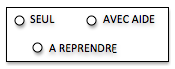 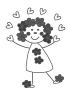 STRUCTURER SA PENSEE                ,	                                              Dénombrer des éléments et associer diverses écrituresCompte chaque élément et complète le tableau.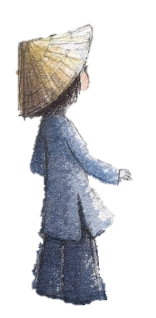 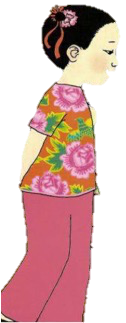 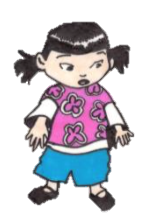 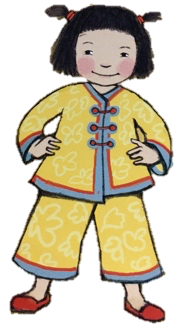 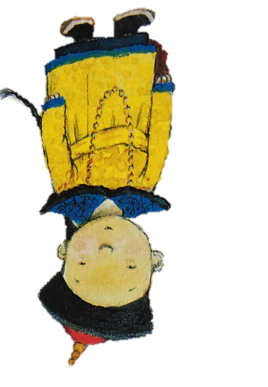 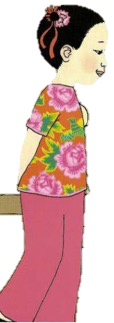 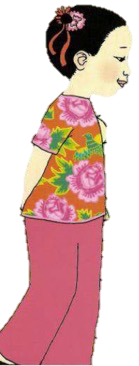 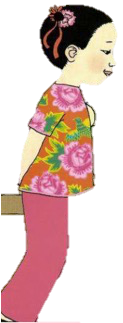 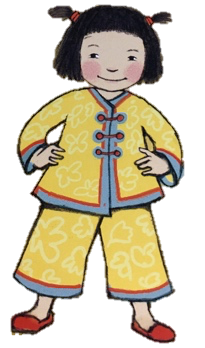 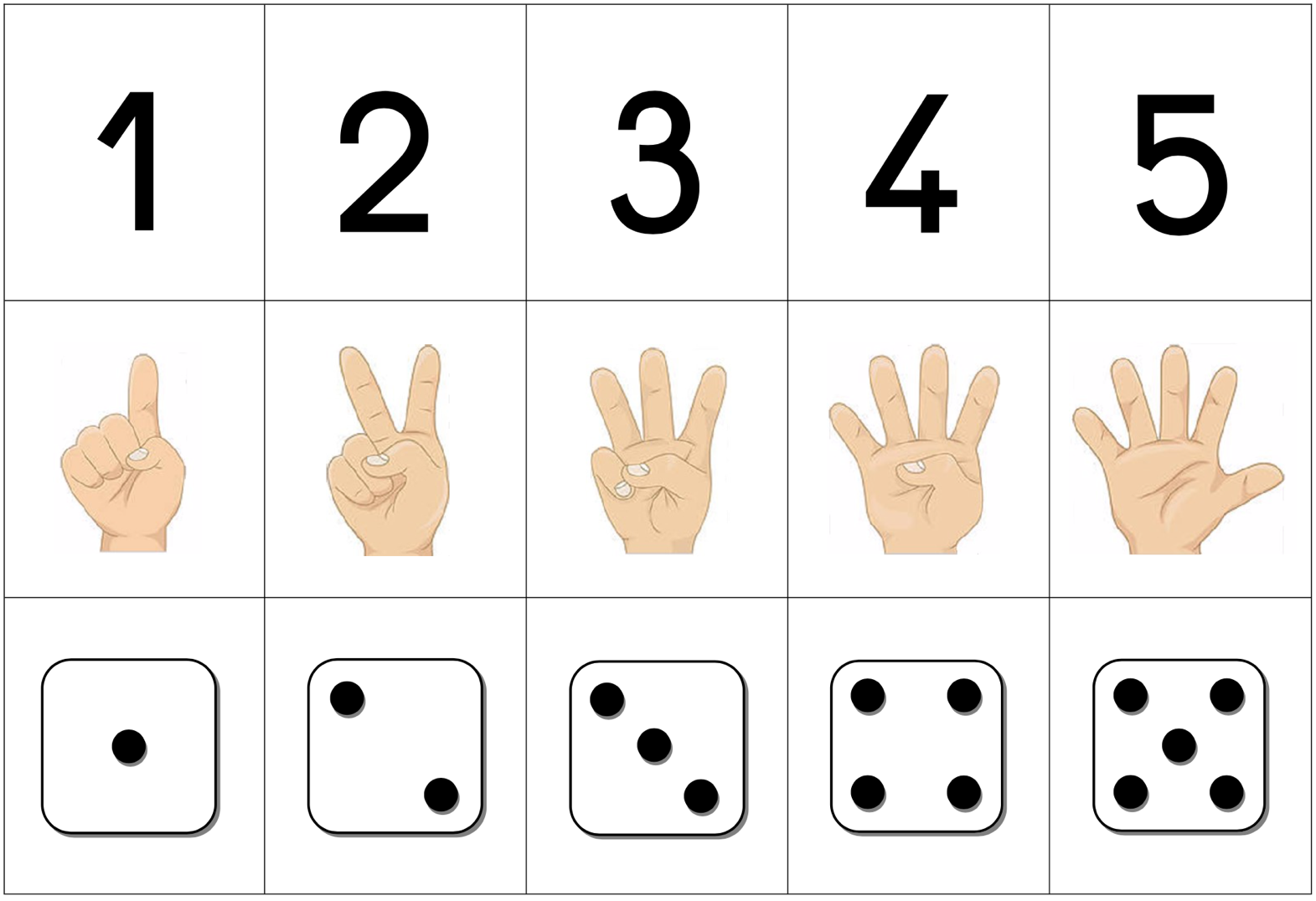 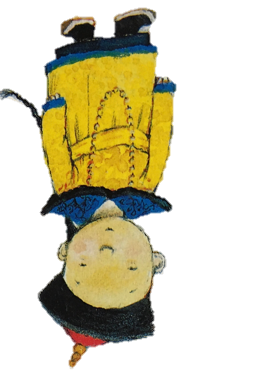 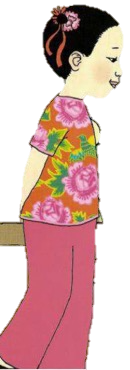 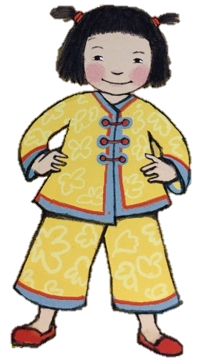 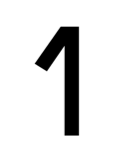 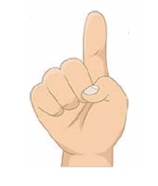 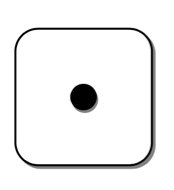 